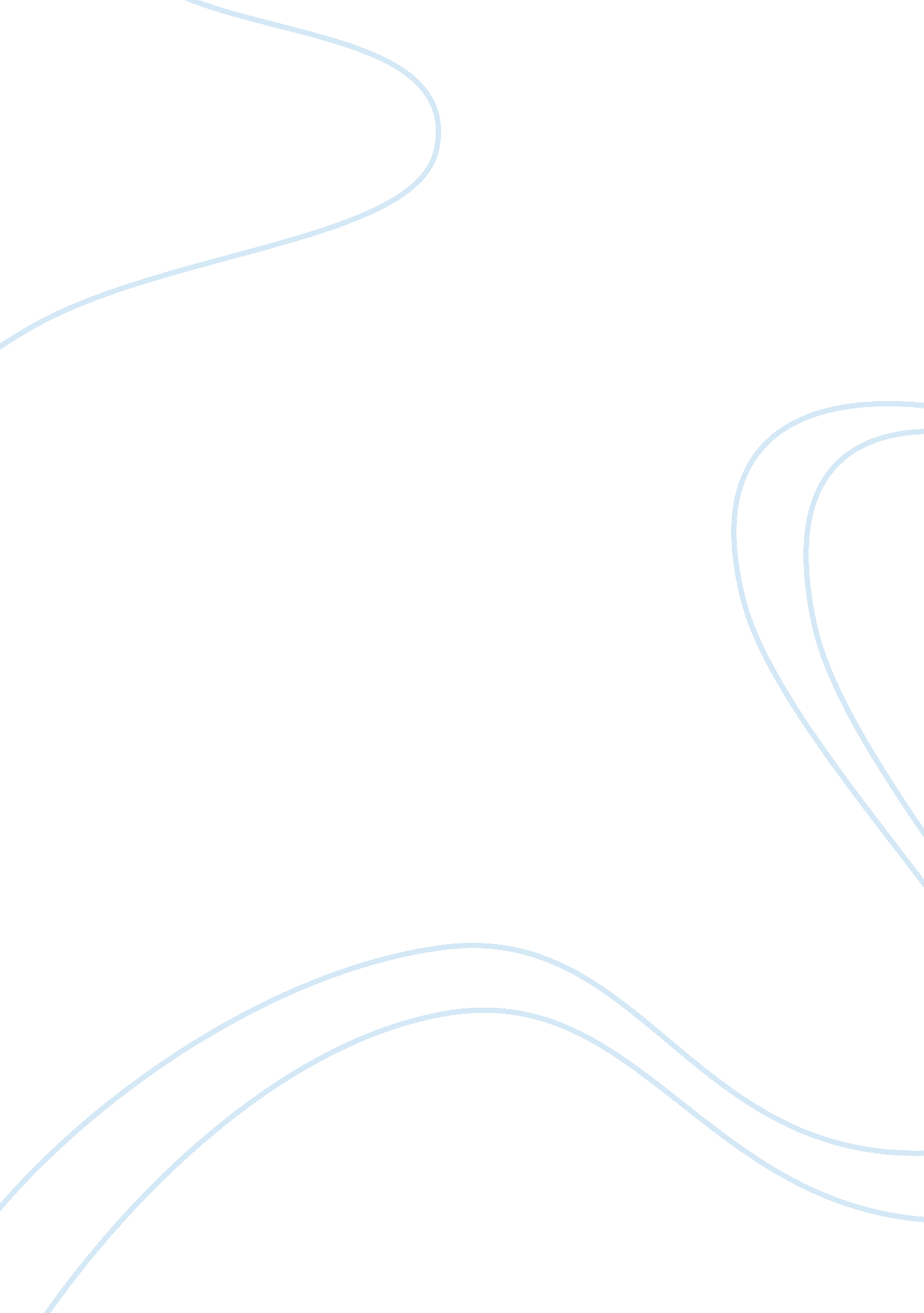 The impact of culture on substance abusePsychology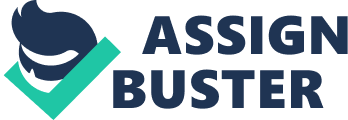 ﻿ 
Impact of culture and family on substance abuse 
A comprehensive outlook on questionnaire of substance abuse that comes as cocaine abuse or alcohol abuse or cigarette smoking led to several theories as to what are the cultural impacts of these addictions. There was a period when people were so concerned about preserving their ethnicity and identity. Although, the revolution of racism or stereotyping people of same attitude and habit became a modern notion. This eventually turned out to be a major impact on addiction of any kind because non-smokers and sobers were gradually becoming the victims of substance abuse attributable to a threat of themselves being stereotyped by high-profile natives. 
In contrast, biological factors that adversely affect the psyche and physic of a person are yet another cause for addiction. In a corporate world people competing for higher performance standards and long hours of stressful work reckon substance abuse as the only way out of work holism. Continuous breakdown in challenges of life seems to have a major impact on an adolescent revealing the biggest fact that they are mentally not strong enough to take up risks. 
In UK, for the age limit 16-20, around 483 teens were diagnosed for alcohol abuse and the reasons reflected were improper parenting during childhood. A random diagnosis in the adolescent of age limit 30-50 included many drug abuses and tobacco smoking of which most cases were divorcee and acquaintances with awful people having an impact of work culture in them. Few among those cases were rationalizing the black and whites at their work place. It is also highly believed that any teenager with one parent households or having a very less communication with their parent or siblings falls under the category of substance abuse and in the USA 40% of victims apparently seems to have been affected by family. Family disputes and lack of affection between the parent and adolescent impinge drastically on the individual. When culture and work has a severe impact on the substance abuse or any addiction, family is yet another crucial impact on individuals. Only a family harmony, proper parenting style right from childhood and cohesion with a peaceful mind can refrain from substance abuses. 
Sources: 
http://psycnet. apa. org/? fa= main. doiLanding&doi= 10. 1037/ 
http://www. tandfonline. com/doi/pdf/10. 1207/s15327795jra0402_2 